دبیر محترم جشنواره تئاتر استان البرز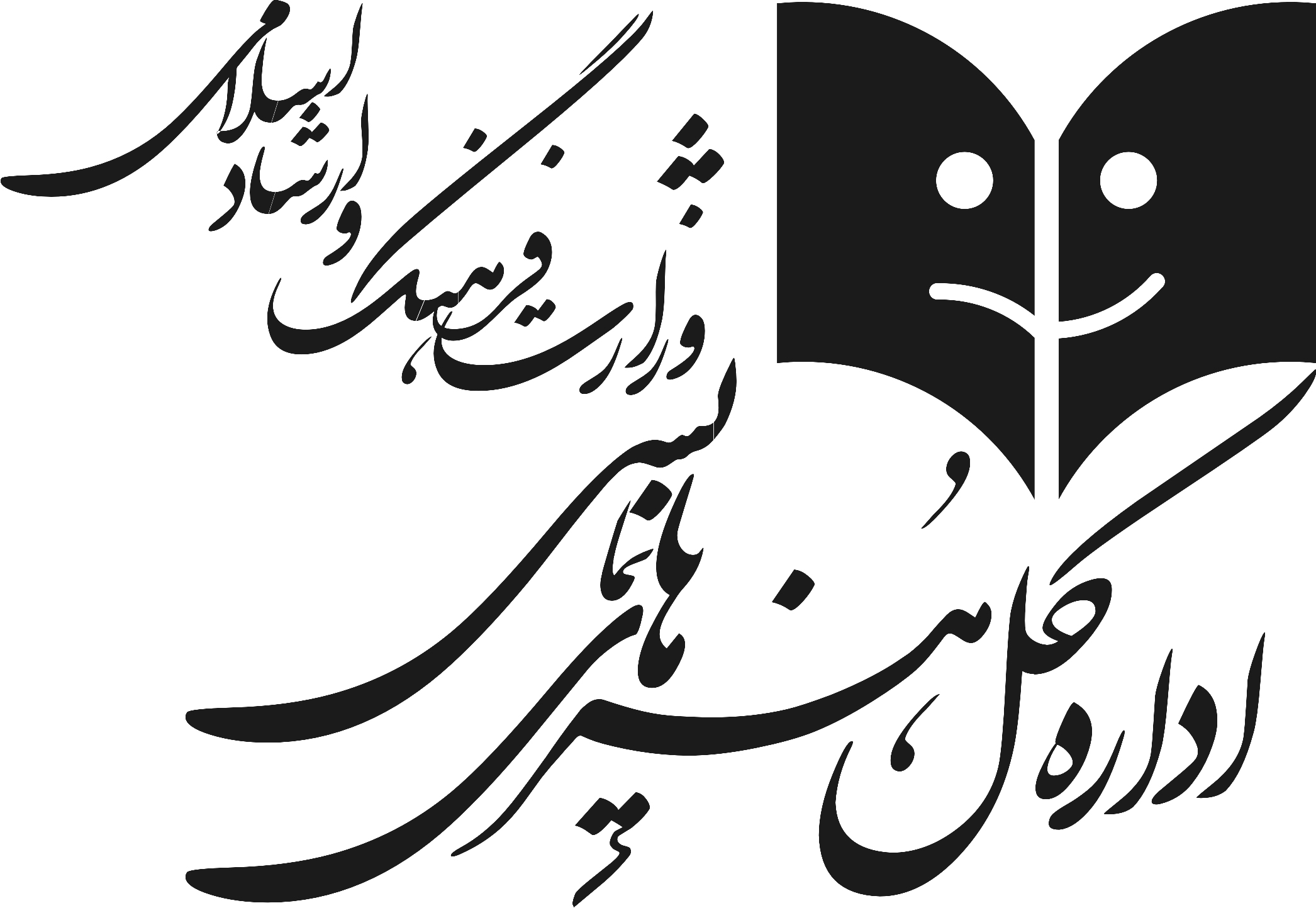    با سلام و احترامبدینوسیله اینجانب ------------ بعنوان سرپرست / کارگردان با آگاهی از شرایط و ضوابط مندرج در فراخوان جشنواره تئاتر استانی در سال 1401 بخش مسابقه/ مهمان/ جنبی جشنواره  با  اثر نمایشی  مندرج ذیل هستم. ضمن اینکه نمایش مذکور اجرای عمومی خود را به مدت ........... شب در سالن ............ شهر .......... به انجام رسانده است.نام نمایش: ............................................. نویسنده:.................................... کارگردان: ................................................................ (در صورت ترجمه بودن اثر نام مترجم و ناشر: ..............................................................) مدت زمان اثر : ............ دقيقه .بازیگران                                                                                                                                                    امضاء                   سایر همکاران:نشانی دقیق پستی گروه یا کارگردان: ................................................................................تلفن: .........................            (شماره تلفن همراه برای تماسهای ضروری)  ……………………………………………سايت ، وبلاگ گروه يا كارگردان --------------------------:............................................................................................................ : Email پست اكترونيكي                  فرم 1- 1401ردیفنام و نامخانوادگینقشسنتحصیلات(رشته و گرایش)ردیفنام و نام خانوادگینقشسنتحصیلات(رشته و گرایش)111212313414ردیفنام و نامخانوادگیعنوانسنتحصیلات(رشته و گرایش)ردیفنام و نام خانوادگیعنوانسنتحصیلات(رشته و گرایش)162738خلاصه نمایش( برای  درج در کاتالوگ):    خلاصه نمایش( برای  درج در کاتالوگ):    خلاصه نمایش( برای  درج در کاتالوگ):    خلاصه نمایش( برای  درج در کاتالوگ):    خلاصه نمایش( برای  درج در کاتالوگ):    خلاصه نمایش( برای  درج در کاتالوگ):    خلاصه نمایش( برای  درج در کاتالوگ):    خلاصه نمایش( برای  درج در کاتالوگ):    خلاصه نمایش( برای  درج در کاتالوگ):    خلاصه نمایش( برای  درج در کاتالوگ):    